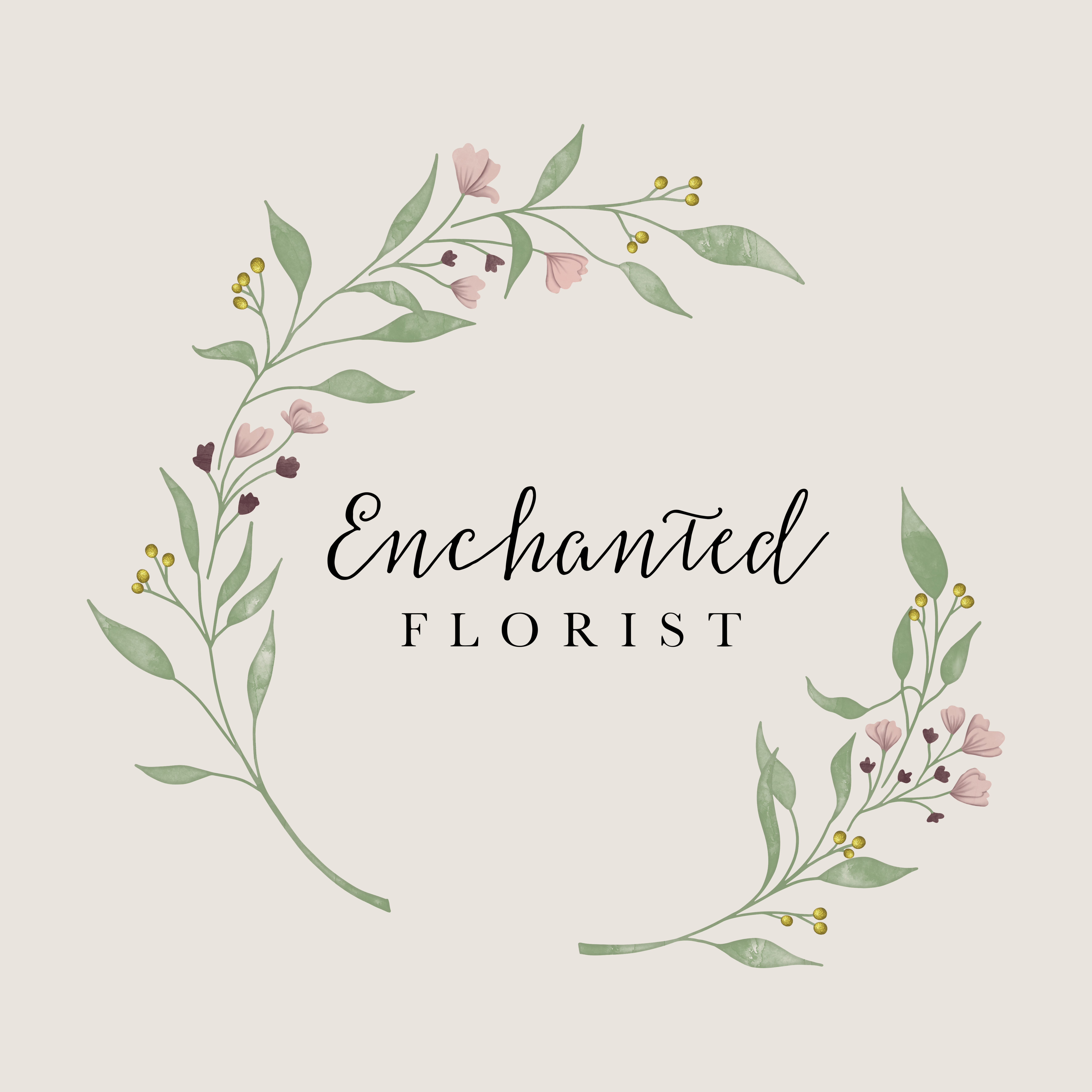 Please note these prices are meant as a helpful guide to enable you to begin to budget for your florals.  They may differ dependent on your final flowers choices, when we meet for a consultation and discussed your design requirements in more detail a more accurate estimate can be created but these are the based on most popular choices.Please note these prices are meant as a helpful guide to enable you to begin to budget for your florals.  They may differ dependent on your final flowers choices, when we meet for a consultation and discussed your design requirements in more detail a more accurate estimate can be created but these are the based on most popular choices.Please note these prices are meant as a helpful guide to enable you to begin to budget for your florals.  They may differ dependent on your final flowers choices, when we meet for a consultation and discussed your design requirements in more detail a more accurate estimate can be created but these are the based on most popular choices.Please note these prices are meant as a helpful guide to enable you to begin to budget for your florals.  They may differ dependent on your final flowers choices, when we meet for a consultation and discussed your design requirements in more detail a more accurate estimate can be created but these are the based on most popular choices.Bridal BouquetsCorsagesHand-tied Bouquet From £100Pin on       £10Bo- ho style hand-tied From £120On Magnet £16Shower Bouquet From £200On Wrist From £16Bridesmaids Bouquets ButtonholesHand tied bouquet From £60Single flower & Foliage£9Compact posy From £50Boutonniere/group of floralsFrom £10Flower Girl Posy From £35Childs on pin £5* Satin ribbon standard finish*Finish of your choice Bridal Party AccessoriesThank You Bouquets Silk ribbon finish per m £7Hand tied bouquet in water and gift boxed£40Flower crowns fullFrom £45- Half From  £30Group of hair wired hair flowersFrom £15 Ceremony /Church /Venue Table Centerpieces Pedestal  / Urns / Milk ChurnsFrom £160Compote Arrangements From £50Pew Ends Meadow runnersFrom £15From £25Hurricane Vase & floral wreathFrom £50Church Arch From £400Groups of 3 Jars Bud vases From £30From £3Split arch / Column flowers / Moon Gate From £400Harlow raised arrangements From £80Floral Door Wreaths/Open Hearts From £80I have a various props available to hire  (Lanterns/ vases/ glass baubles, led candles /stands etc.) also a vast selection of trade suppliers if we need to source items or can arrange into you own vessel supplied POAI have a various props available to hire  (Lanterns/ vases/ glass baubles, led candles /stands etc.) also a vast selection of trade suppliers if we need to source items or can arrange into you own vessel supplied POAWicker Hearts & Florals From £50I have a various props available to hire  (Lanterns/ vases/ glass baubles, led candles /stands etc.) also a vast selection of trade suppliers if we need to source items or can arrange into you own vessel supplied POAI have a various props available to hire  (Lanterns/ vases/ glass baubles, led candles /stands etc.) also a vast selection of trade suppliers if we need to source items or can arrange into you own vessel supplied POATop/ Ceremony TableFrom £120I have a various props available to hire  (Lanterns/ vases/ glass baubles, led candles /stands etc.) also a vast selection of trade suppliers if we need to source items or can arrange into you own vessel supplied POAI have a various props available to hire  (Lanterns/ vases/ glass baubles, led candles /stands etc.) also a vast selection of trade suppliers if we need to source items or can arrange into you own vessel supplied POACake Flowers *will liaise with cake maker From £30I have a various props available to hire  (Lanterns/ vases/ glass baubles, led candles /stands etc.) also a vast selection of trade suppliers if we need to source items or can arrange into you own vessel supplied POAI have a various props available to hire  (Lanterns/ vases/ glass baubles, led candles /stands etc.) also a vast selection of trade suppliers if we need to source items or can arrange into you own vessel supplied POAPrices from March  2022 If your wedding is more than 12 Months away it would be prudent to budget 10 – 20% on these prices to allow for possible market fluctuations.Prices from March  2022 If your wedding is more than 12 Months away it would be prudent to budget 10 – 20% on these prices to allow for possible market fluctuations.Prices from March  2022 If your wedding is more than 12 Months away it would be prudent to budget 10 – 20% on these prices to allow for possible market fluctuations.Prices from March  2022 If your wedding is more than 12 Months away it would be prudent to budget 10 – 20% on these prices to allow for possible market fluctuations.